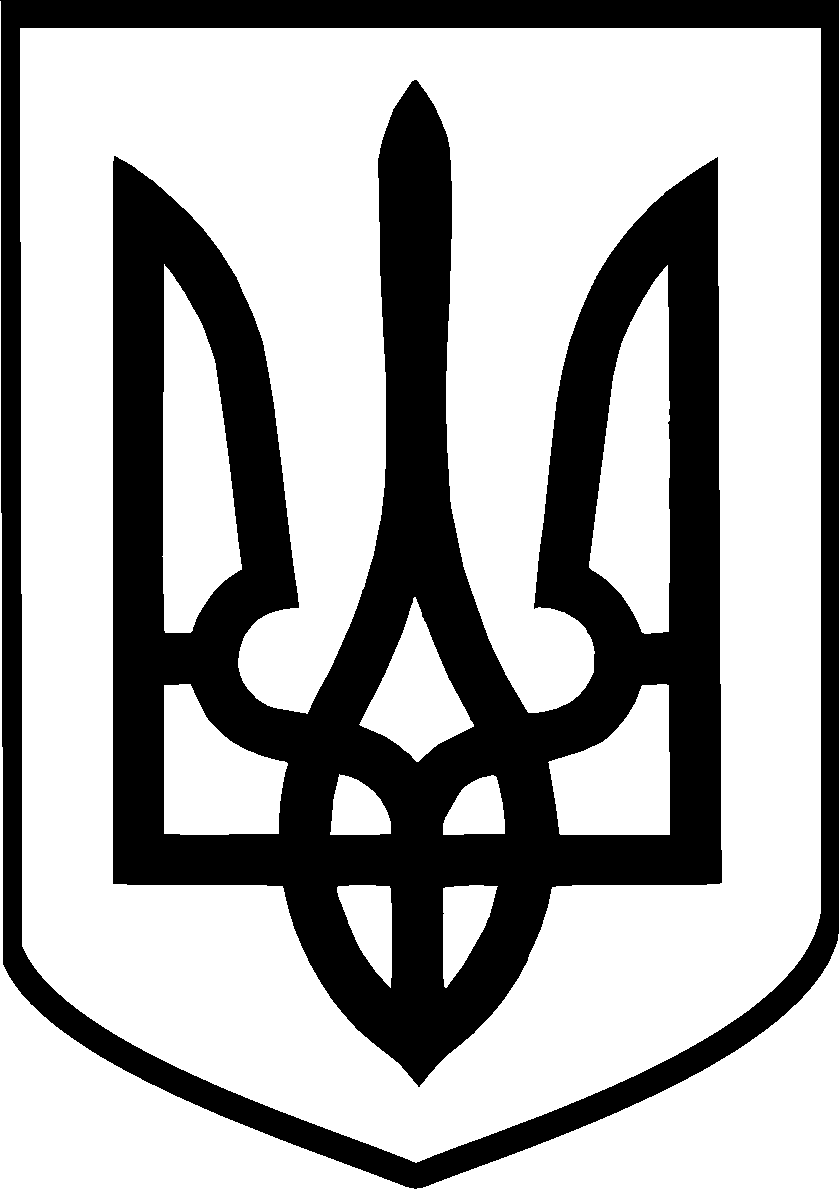 УКРАЇНАКОЛОМИЙСЬКА МІСЬКА РАДАВиконавчий комітетР І Ш Е Н Н Явід ____________		                 м. Коломия			   	№ ________ 	Розглянувши пропозиції  директорів мистецьких шкіл, відповідно до постанови Кабінету Міністрів України від 25 березня 1997 року №260 «Про встановлення розміру плати за навчання у державних школах естетичного виховання дітей», керуючись   законами України «Про місцеве самоврядування в Україні», «Про позашкільну освіту», виконком міської ради                                                                вирішив:1. Затвердити  планову мережу мистецьких шкіл управління культури  та туризму Коломийської міської ради на 2024-2025 навчальний рік (додається).	2. Погодити розмір місячної плати за навчання в мистецьких школах на 2024-2025 навчальний рік (додаток 1).3. Встановити пільги щодо плати за навчання в мистецьких школах на 2024-2025 рік (додаток 2).	4. Контроль за виконанням рішення покласти на заступника міського голови Юлію ТИМКІВ.Міський голова                                                       Богдан  СТАНІСЛАВСЬКИЙПОГОДЖЕНО:Заступник міського головиЮлія ТИМКІВ                                                                     ”___”_________2024р.Заступник міського головиЗоряна МИХАЛУШКО                                                     ”___”_________2024р.Керуючий справами виконавчого комітетуміської радиМикола АНДРУСЯК                                                           ”___”_________2024р.Начальник управління фінансів і внутрішньогоаудиту міської радиОльга ГАВДУНИК                                                             ”___”_________2024р.						                      Заступник начальника юридичного відділу міської ради					Владислава МАКСИМ’ЮК  	                                  ”___”_________2024р.					       Начальник управлінняперсоналом та діловодства міської радиІрина ЖОЛОБ                                                                       ”___”_________2024р.                                                 Уповноважена особа з питань запобігання та виявлення корупціїміської радиСвітлана СЕНЮК                                                              ”___”_________2024р.Заступник начальника управліннякультури та туризму міської радиНаталія ТАРНОВЕЦЬКА                                                ”___”_________2024р.Виконавець:Головний спеціаліст управління культурита туризму міської ради Роксолана КРИВЮК                                                           ”___”_________2024р.                                                                    ЗАТВЕРДЖЕНО                                                                                                                                                                                                                                                                                                           	                                                                              рішення виконавчого комітету                                                                              міської ради                                                                                         від  ____________№_________ Планова мережа  мистецьких шкіл  управління культури та туризму Коломийської міської ради на  2024-2025 рікКомунальний заклад «Коломийська   дитяча музична школа № 1 іменіА. Кос-Анатольського»Комунальний заклад «Коломийська  музична школа  № 2імені Г.Грабець»     Комунальний заклад «Коломийська художня школа імені Я. Пстрака»Заступник начальникауправління                                                                 Наталія ТАРНОВЕЦЬКА            Додаток 1                                                                                до рішення виконавчого                                                                                комітету міської ради                                                                                від  ______2024 р. №______                                                          РОЗМІР                                          місячної плати за навчання  в                        мистецьких школах на 2024-2025 навчальний рік400 грн.:гра на фортепіано.гра на гітарі;гра на саксофоні;                          вокально-хоровий відділ300 грн.: гра на  народних інструментах: баяні, акордеоні, бандурі,                           цимбалах;гра на  струнно-смичкових інструментах: скрипці,  віолончелі;гра на ударних інструментах;гра на духових інструментах:   кларнеті, сопілці,                          трубі, тубі, тромбоні, флейті;400  грн.: -                       навчання дітей в художній школі;100   грн.:  -                      предмет за виборомКеруючий справамивиконавчого комітету міської ради                                                                  Микола АНДРУСЯК                                                                                              Додаток 2                                                                                до рішення виконавчого                                                                                комітету міської ради                                                                                від  ______2024 р. №______Пільгита порядок  оплати за навчання у  мистецьких  школах        1. Діти із малозабезпечених сімей, діти з інвалідністю, діти-сироти, діти, позбавлені батьківського піклування, здобувають  позашкільну освіту безоплатно.	       2.   Додаткові пільги за навчання:на 100% звільняються від оплати:-   діти, батьки яких постраждали внаслідок Чорнобильської катастрофи;-   діти, батьки яких є Героями Небесної Сотні;-  діти, батьки яких загинули в зоні проведення АТО/ООС, в зоні бойових дій під час військової агресії російської федерації проти України;-    діти, батьки яких є ветеранами війни, особами з інвалідністю внаслідок війни;-   діти   батьки яких є учасниками АТО/ООС,  військовослужбовцями Збройних Сил України, учасниками бойових дій.	на 50% звільняються від оплати-    діти з багатодітних сімей;-  учні, які навчаються грі одночасно на двох музичних інструментах або навчаються одночасно в двох початкових спеціалізованих мистецьких школах міста, вносять плату за навчання за один інструмент (за навчання в одному закладі) в повному розмірі, за другий – в розмірі 50 %, при цьому 100% коштів вноситься за навчання, де встановлена більша плата.   -     при наявності двох і більше учнів з однієї сім'ї, які навчаються в початкових спеціалізованих мистецьких школах міста, плата вноситься в повному розмірі за одного учня і 50 % – за інших, незалежно від того, навчаються вони в одному чи в різних початкових спеціалізованих мистецьких школах міста, при цьому 100% коштів вноситься за навчання, де встановлена більша плата.   -    при оплаті за навчання за кожного окремого учня може застосовуватись лише одна пільга (за бажанням батьків).на 30% звільняються від оплати:-   за зайняті призові місця на конкурсах (обласного, всеукраїнського та міжнародного рівня).           3.  Плата за навчання у початкових мистецьких школах учнями, місце проживання яких зареєстровано на території інших територіальних громад, один з батьків яких працює на території Коломийської територіальної громади встановлюється відповідно до даного рішення.    4.  Плата за навчання у початкових мистецьких школах учнями, місце проживання яких зареєстровано на території інших територіальних громад і батьки не працюють на території Коломийської громади, встановлюється відповідно до даного рішення в разі підписання договору про співробітництво територіальних громад щодо спільного фінансування, підприємств, установ та організацій комунальної власності згідно  Закону України «Про співробітництво територіальних громад».     5.  Діти внутрішньо переміщених осіб зареєстрованих на території Коломийської міської територіальної громади  оплачують  навчання в мистецьких школах згідно прийнятого рішення виконавчого комітету Коломийської міської ради «Про затвердження мережі мистецьких шкіл та встановлення плати за навчання в них на 2024-2025 навчальний рік».     6. Перелік документів для застосування пільг, термін їх подання та періодичність поновлення доводиться до відома батьків адміністрацією навчального закладу.Керуючий справамивиконавчого комітету міської ради                                                                       Микола АНДРУСЯКПОГОДЖЕНО:Заступник міського головиЮлія ТИМКІВ                                                                      ”___”_________2024р.Заступник міського головиЗоряна МИХАЛУШКО                                                       ”___”_________2024р.Керуючий справами виконавчого комітетуміської радиМикола АНДРУСЯК                                                         ”___”_________2024р.                                                  Начальник управління фінансів і внутрішньогоаудиту міської радиОльга ГАВДУНИК                                                             ”___”_________2024р.						                      Заступник начальника юридичного відділу міської ради					Владислава МАКСИМ’ЮК	                                            ”___”_________2024р.					       Начальник управлінняперсоналом та діловодства міської радиІрина ЖОЛОБ                                                                       ”___”_________2024р.                                                 Уповноважена особа з питань запобігання та виявлення корупціїміської радиСвітлана СЕНЮК                                                              ”___”_________2024р.Виконавець:Головний спеціаліст управління культурита туризму міської ради Роксолана КРИВЮК                                                           ”___”_________2024р.ПОГОДЖЕНО:Заступник міського головиЮлія ТИМКІВ                                                                  ”___”_________2024р.Заступник міського головиЗоряна МИХАЛУШКО                                                     ”___”_________2024р.Начальник управління фінансів і внутрішньогоаудиту міської радиОльга ГАВДУНИК                                                             ”___”_________2024р.						                      Заступник начальника юридичного відділу міської ради					Владислава МАКСИМ’ЮК	                                            ”___”_________2024р.					       Начальник управлінняперсоналом та діловодства міської радиІрина ЖОЛОБ                                                                       ”___”_________2024р.                                                 Уповноважена особа з питань запобігання та виявлення корупціїміської радиСвітлана СЕНЮК                                                              ”___”_________2024р.Заступник начальника управління культурита туризму міської радиНаталія ТАРНОВЕЦЬКА                                                  ”___”_________2024р.Виконавець:Головний спеціаліст управління культурита туризму міської ради Роксолана КРИВЮК                                                           ”___”_________2024р.ПОГОДЖЕНО:Заступник міського головиЮлія ТИМКІВ                                                                     ”___”_________2024р.Заступник міського головиЗоряна МИХАЛУШКО                                                     ”___”_________2024р.Начальник управління фінансів і внутрішньогоаудиту міської радиОльга ГАВДУНИК                                                             ”___”_________2024р.						                      Заступник начальника юридичного відділу міської ради					Владислава МАКСИМ’ЮК	                                            ”___”_________2024р.					       Начальник управлінняперсоналом та діловодства міської радиІрина ЖОЛОБ                                                                       ”___”_________2024р.                                                 Уповноважена особа з питань запобігання та виявлення корупціїміської радиСвітлана СЕНЮК                                                              ”___”_________2024р.Заступник начальника управління культури та туризмуміської радиНаталія ТАРНОВЕЦЬКА                                                 ”___”_________2024р.Виконавець:Головний спеціаліст управління культурита туризму міської ради Роксолана КРИВЮК                                                           ”___”_________2024р.Про затвердження планової мережі мистецьких шкіл та погодження плати за   навчання в них на 2024-2025 навчальний рік Відділ0 клас1клас2клас3клас4клас5клас6клас7 клас8 класВсьогоучнівФортепіанний-3528242718221110175Струнно-Смичковий-301821111016 612124     скрипка291821111016612123     віолончель1-------1Народний-31151381693196баян, акордеон-817482-30цимбали-8511612-24бандура3211231114гітара-12742-3--28Духовий-16151217107-481сопілка-883-----19кларнет--13421-112труба-6144-2--17флейта-131151--12саксофон-121833-   321ударні інструменти----------Вокальний-12312---119Разом:-12479716554542028495      Відділ1 клас2 клас3 клас4 клас5 клас6 клас7 клас8 класВсього учнівФортепіанний2019811763983Струнно-смичковий:6699361444скрипка6699361444віолончель------------------Народних, духових та ударних інструментів :28241126103286баян, акордеон523--2--12цимбали -2--1---3бандура 1-1--2127гітара11114143--34духові1093-111-25саксофон1121-5Вокальний4211-1-312Разом :585129231623718225Рівень навчанняКласКількістьнавчал. групКількість учнівУчні з міста та Коломийського ТГЕлементарний22-ЕА, 8833-ЕА,3-ЕБ181844-Е101011-А,1-Б1616Базовий22-А, 2-Б,2-В272733-А, 3-Б222244-А, 4-Б,212155-А, 5-Б5-В,5-Г3838Всього:17 груп160 160 